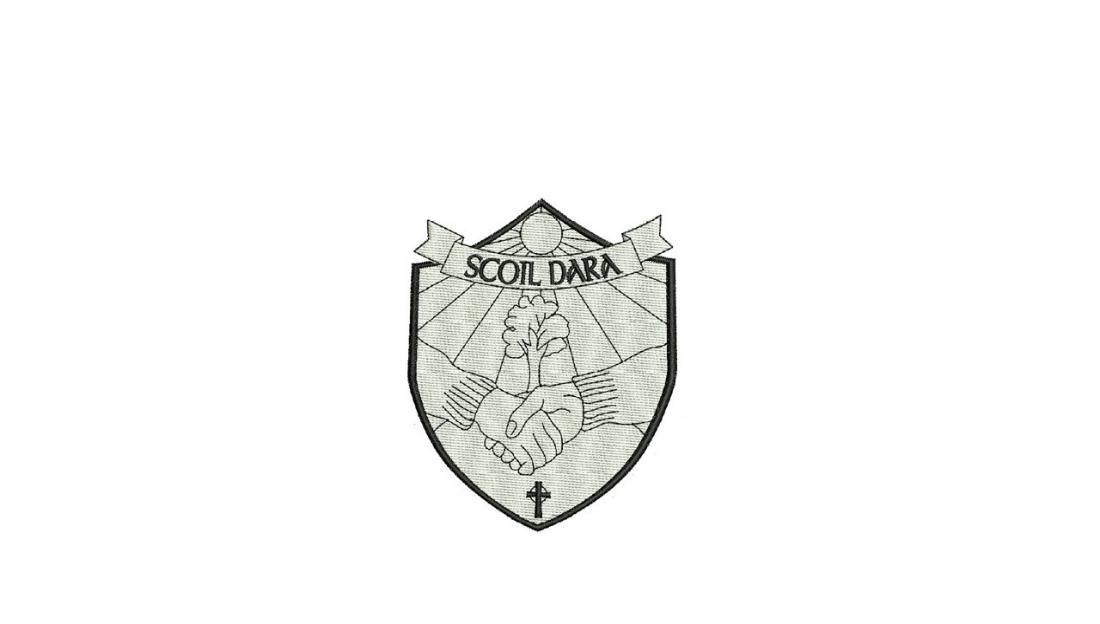 APPLICATION FORM 2023 - 2024PERSONAL DETAILS PRESENT POSITIONEDUCATIONADDITIONAL QUALIFICATIONS: (Please specify title & level e.g. certificate in ICT / diploma in SEN etc.) TEACHING EXPERIENCE IN-SERVICE COURSES/TRAININGOTHER RELEVANT EXPERIENCE SUPPORTING STATEMENT This section is for you to outline your approach to teaching & learning, assessment, extra-curricular activities that you have been involved in and are willing to promote in Scoil Dara. 9. REFEREES 10. GARDA VETTINGIt is a requirement that all existing and new appointees are subject to Garda vetting procedures. If appointed, do you agree to this procedure? 	YES  		NO Please note if you have any special requirements, please contact the school office by phone on 01-6287258 or by email to info@scoildara.ie and we will endeavour to facilitate you. Completed application forms should be emailed to recruitment@scoildara.ie and marked ‘Application for Teaching Position 2023-2024’.Scoil Dara is an equal opportunities employer NameHome AddressEmailLandline Phone NumberMobile Phone NumberAre you registered with the Teaching Council:YesNoTeaching Council Registration No:Are you registered with the Teaching Council:YesNoSubjects Registered to Teach:Please give details of your current position:Please give details of your current position:Please give details of your current position:Employer:Address:Job Title:How much notice do you need to give your current employer?How much notice do you need to give your current employer? PRIMARY DEGREEHONOURS (specify level e.g. 1.1; 2.1)   YEAR OF     AWARDUNIVERSITY/COLLEGE: PASS LENGTH OF  COURSEFINAL YEAR SUBJECTS: OTHER SUBJECTS STUDIED:TEACHER TRAININGHONOURS (specify level e.g. 1.1; 2.1)   YEAR OF     AWARDUNIVERSITY/COLLEGE: PASS LENGTH OF  COURSETeaching Practice Grade:POST GRADUATE QUALIFICATIONHONOURS (specify level e.g. 1.1; 2.1)YEAR OF  AWARDUNIVERSITY/COLLEGE:    PASSLENGTH OF   COURSEQUALIFICATION:YEAR: AWARDING BODY:QUALIFICATION:YEAR: AWARDING     BODY:FROM(Month, Year)TO(Month, Year)Category(PWT, RPT, PT)SchoolSubjects TaughtList any in-service courses/training you have received. Please include dates of the relevant training and duration of these courses. Start with the most recent and work backwards.List any in-service courses/training you have received. Please include dates of the relevant training and duration of these courses. Start with the most recent and work backwards.List any in-service courses/training you have received. Please include dates of the relevant training and duration of these courses. Start with the most recent and work backwards.List any in-service courses/training you have received. Please include dates of the relevant training and duration of these courses. Start with the most recent and work backwards.Name of CourseName of Organisation/Institution running courseLength of CourseYearDatesDatesName of OrganisationBrief Description of DutiesFROM(Month, Year)TO(Month, Year)Name of OrganisationBrief Description of DutiesName Position Held:Telephone/Mobile:Email:Full address:Full address:Full address:Full address:Name Position Held:Telephone/Mobile:Email:Full address:Full address:Full address:Full address:DECLARATIONI declare that the particulars given are correct, in every respect.  I give consent for Scoil Dara to use the information and accept that Scoil Dara reserves the right to verify any element(s) of particulars furnished in this application form and that the furnishing by me, of any incorrect or inaccurate particulars, will render me liable to disqualification from the application process/appointment.Signed:Date: APPLICANTS SHOULD NOTE THE FOLLOWINGApplication forms will be accepted up to 12pm on 21st November 2023. Late applications will NOT be considered.Short-listing may apply, and candidates must be available for interview on the date specified. (Please note interviews may be held online)A panel may be created